附件1依职权办理户口登记事项审批表            公安局        派出所            编号：              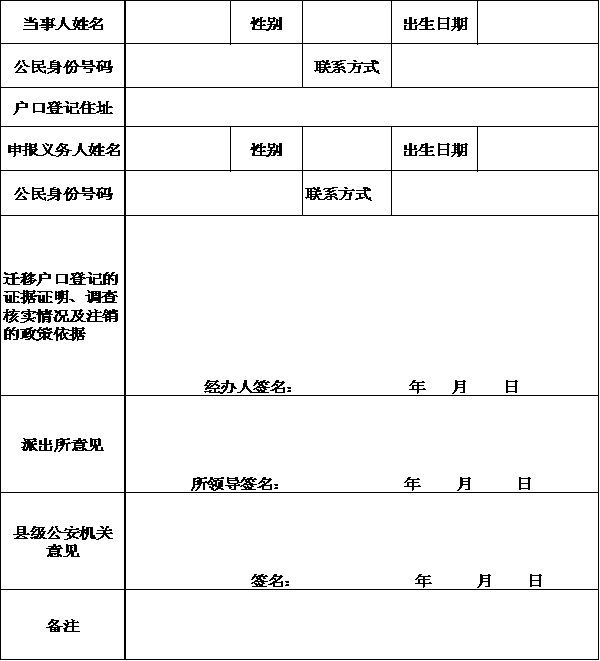 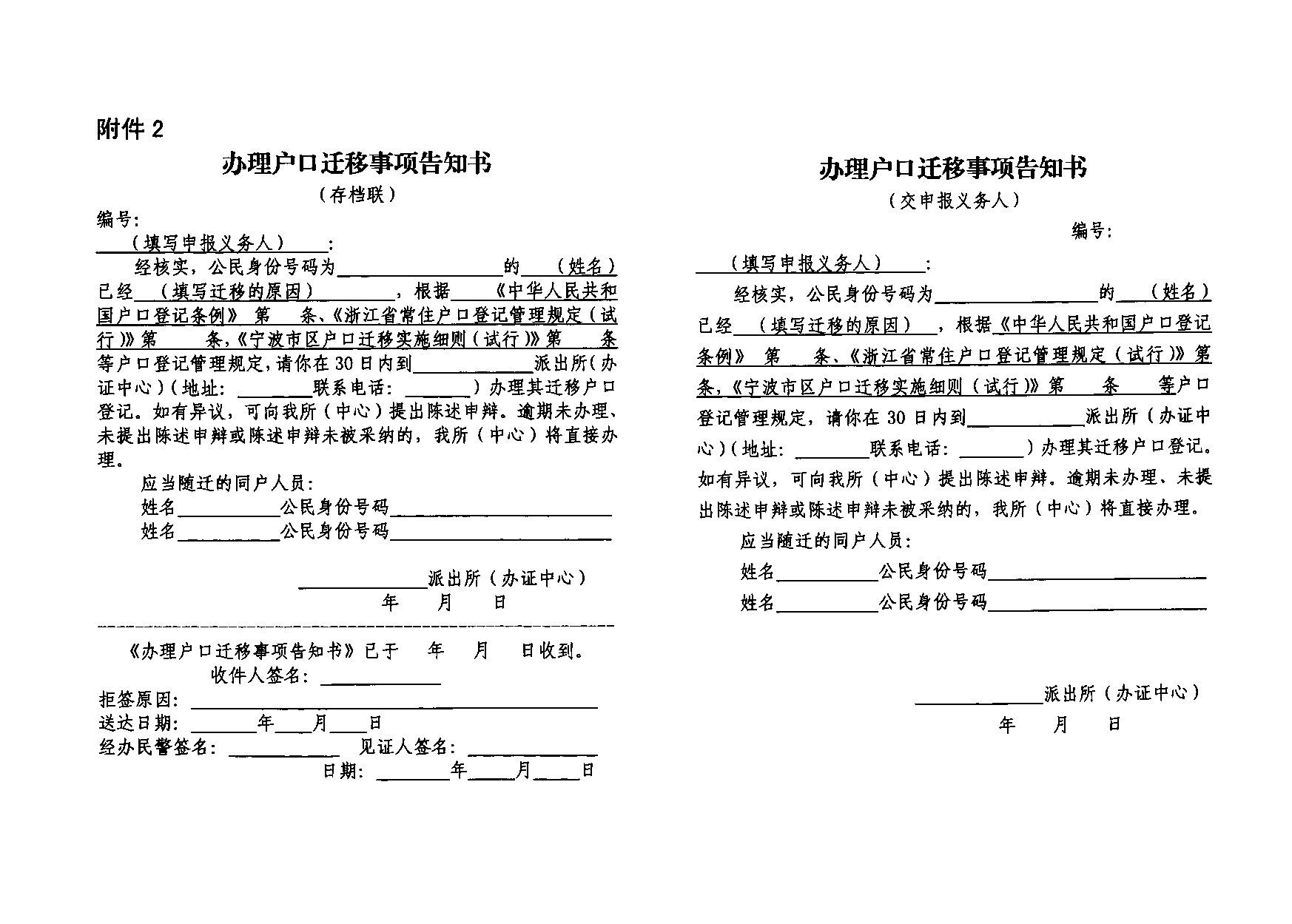 